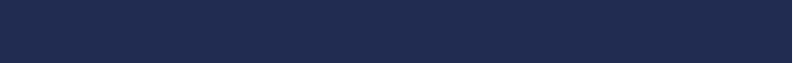 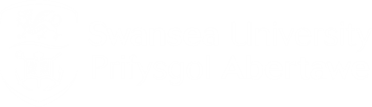 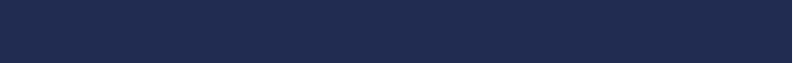 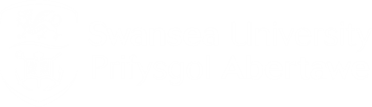 The Covid19 pandemic has caused significant disruption to all modules being delivered in teaching block 2 of the 2019-20 session, as well as those delivered across both blocks 1 and 2. This module review is designed to capture the changes that have been made at module level in response to the crisis, and provides module coordinators with an opportunity to reflect on the effectiveness of these changes for their students. Your review should be submitted to your Programme Director(s) by 31 August 2020, who will then aggregate module review, alongside those from TB1, with a programme level statement, which will then be submitted to you Director of Learning and Teaching as this year’s Annual Programme Review. If you have any questions about this process please speak to your Quality manager/coordinator, or to your Engagement Officer within Academic Quality Services.Author of this document Author of this document:(please include your name with prefix and suffix and your role title)MODULE DETAILSMODULE DETAILSMODULE DETAILSModule CodeModule Title in fullFHEQ levelCreditsCreditsNumber of students enrolledName of the Module co-ordinator for the year under reviewOther people involved in module delivery (note this may include external speakers, study skills support staff) Seminar tutors (if applicable)MODULE CO-ORDINATOR SUMMARY REPORT  Once you have completed the module review please use this section to make a general statementASSESSMENT AND FEEDBACKASSESSMENT AND FEEDBACKPlease describe what measures you took to allow assessment and assessment feedback on this module to be completed.Please commentWhat actions will you take to ensure that assessment and feedback is inclusive and resilient in the future? 
Please commentMODULE PERFORMANCEMODULE PERFORMANCEPlease describe the impact of assessment changes on student performance and outcomes.Please commentMODULE DEVELOPMENTNote: You should reflect on your current Module Proforma for this section, specifically its Learning Outcomes, Key Skills, references to Research-Led, Practice-Driven Teaching, Inclusivity, and EmployabilityMODULE DEVELOPMENTNote: You should reflect on your current Module Proforma for this section, specifically its Learning Outcomes, Key Skills, references to Research-Led, Practice-Driven Teaching, Inclusivity, and EmployabilityIf you made changes to the module last year, what impact did these changes have?Please comment on any issues raised by the internal moderator and/or external examinerAre there any changes that you will make to the module proforma as a result of this review? Please make a note here of any changes that you are making for the 20/21 session in response to the Covid19 Pandemic.(please check X in appropriate box)  Yes         No      Are there any changes that you will make to the module proforma as a result of this review? Please make a note here of any changes that you are making for the 20/21 session in response to the Covid19 Pandemic.(please check X in appropriate box)  Yes         No      If yes, please outline the changes hereIf yes, please outline the changes hereIf you are making changes, please ensure that they are processed through the formal change of module protocol within the College/School, which is as follows – 1. Have the proposed changes been submitted and approved by Directors of Learning and Teaching? (please put X in appropriate box) Yes         No      Date of Approval: If you are making changes, please ensure that they are processed through the formal change of module protocol within the College/School, which is as follows – 1. Have the proposed changes been submitted and approved by Directors of Learning and Teaching? (please put X in appropriate box) Yes         No      Date of Approval: If you are not making changes, please confirm that the module proforma remains up to date and meets current required standards. (please put an X in appropriate box) Yes         No      Date of confirmation:If you are not making changes, please confirm that the module proforma remains up to date and meets current required standards. (please put an X in appropriate box) Yes         No      Date of confirmation:Does your Digital Learning Platform meet the requirements of Swansea University’s DLP Minimum Standards Policy? (please put an X in appropriate box) Yes         No      Date of confirmation:If No, please outline actions required:Does your Digital Learning Platform meet the requirements of Swansea University’s DLP Minimum Standards Policy? (please put an X in appropriate box) Yes         No      Date of confirmation:If No, please outline actions required:In light of the above review, please highlight any issues which you feel should be considered by the Department, College/School or UniversityThese issues will be reviewed by the Programme Director and directed as appropriate through the Annual Programme Review process.Matters for the attention of the Department, College/School University